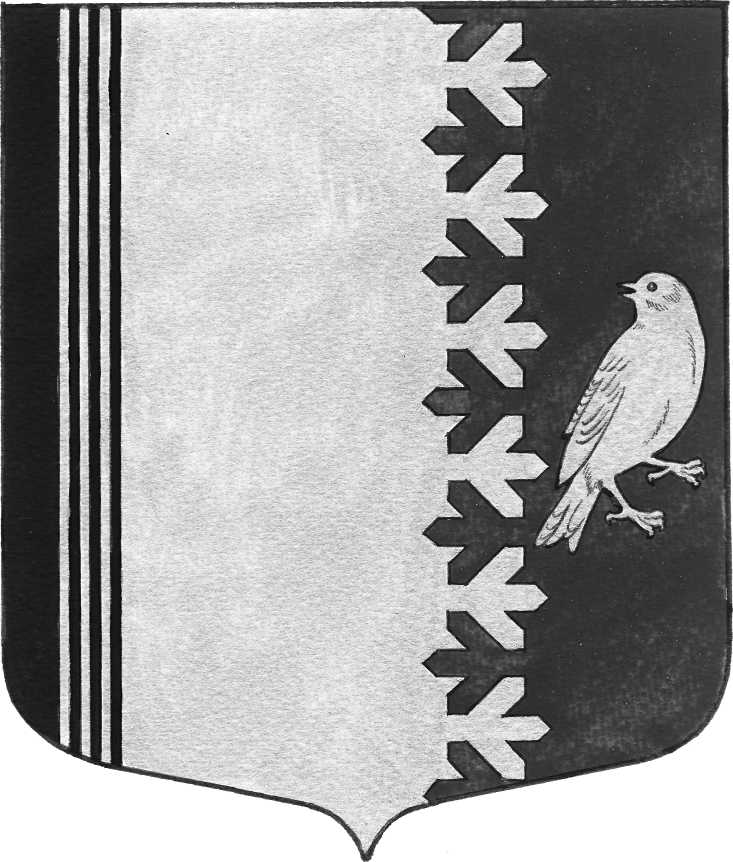   АДМИНИСТРАЦИЯ МУНИЦИПАЛЬНОГО ОБРАЗОВАНИЯШУМСКОЕ СЕЛЬСКОЕ ПОСЕЛЕНИЕ КИРОВСКОГО МУНИЦИПАЛЬНОГО РАЙОНА ЛЕНИНГРАДСКОЙ ОБЛАСТИП О С Т А Н О В Л Е Н И Еот   10 июля  2019 года    №  128О мерах по наведению порядка в адресном хозяйстве на территории муниципального образования Шумское сельское поселение Кировского муниципального района Ленинградской области           На основании  ст. 14 Федерального закона от 06 октября 2003 года № 131-ФЗ «Об общих принципах организации местного самоуправления в Российской Федерации», Устава МО Шумское сельское поселение Кировского муниципального района Ленинградской области и в связи с приведением в соответствие адресного хозяйства на территории муниципального образования Шумское сельское поселение Кировского муниципального района Ленинградской области, постановляю:Заместителю главы администрации и начальнику сектора управления имуществом, землей и приватизацией администрации до 17 июля 2019 года провести повторную проверку состояния адресного хозяйства на территории муниципального образования Шумское сельское поселение Кировского муниципального района Ленинградской области.Утвердить план мероприятий по устранению выявленных недостатков в адресном хозяйстве на  территории муниципального образования Шумское сельское поселение Кировского муниципального района Ленинградской области, согласно приложения. Контроль за исполнением настоящего постановления возложить на заместителя главы администрации МО Шумское сельское поселение Иванову В.В.Настоящее постановление вступает в силу с момента подписания и подлежит размещению на официальном сайте поселения.Глава   администрации                                                            В.Л.УльяновРазослано: дело, Вестник МО Шумское сельское поселение, сайт поселенияПриложение к постановлению от 10 июля 2019 года № 128План мероприятий по устранению выявленных недостатков в адресном хозяйстве на  территории муниципального образования Шумское сельское поселение Кировского муниципального района Ленинградской области№ п/пнаименование мероприятийисполнительсроки исполнения1Провести повторную проверку состояния адресного хозяйстваАдминистрация МО Шумское сельское поселение, заместитель главы и начальник сектора управления имуществом, землей и приватизацией администрации до 17.07.20192Довести до населения информацию о предстоящей переписи и предупредить всех частных домовладельцев через СМИ, у которых отсутствуют номерные знаки домов, об административной ответственности за нарушение «Правил благоустройства»Администрация МО Шумское сельское поселение, заместитель главы и начальник сектора управления имуществом, землей и приватизацией администрации, участковыедо 17.07.20193Предупредить письменно всех индивидуальных предпринимателей об обязательном наличии номерного знака на их помещениях, магазинах, офисах, кафе  и т.д. об  административной ответственности за нарушение «Правил благоустройства»  Администрация МО Шумское сельское поселение, специалист администрации-Доманова А.С.до 26.07.20194Предупредить письменно подведомственные структуры администрации(управления образования, здравоохранения, культуры, МУП, ЗАО)  об обязательном наличии номерного знака на административных и производственных зданиях Администрация МО Шумское сельское поселение, специалист администрации-Доманова А.С.до 26.07.20195Обязать письменно  управляющую организацию проверить наличие номеров домов, а также наличие номеров квартир на дверях подъездов этих домов. Принять меры по устранению недостатков Администрация МО Шумское сельское поселение, специалист администрации-Доманова А.С., управляющая организациядо 26.07.20196Рекомендовать начальнику ОВД г. Кировска активно привлекать участковых уполномоченных для привлечения к административной ответственности домовладельцев домов, не имеющих номерного знака домаОВД, участковыедо 26.07.20197всю работу по устранению недостатков в адресном хозяйстве завершить до 01.08.2019 годаАдминистрация МО Шумское сельское поселение, заместитель главы и начальник сектора управления имуществом, землей и приватизацией администрации,до 01.09.2019 